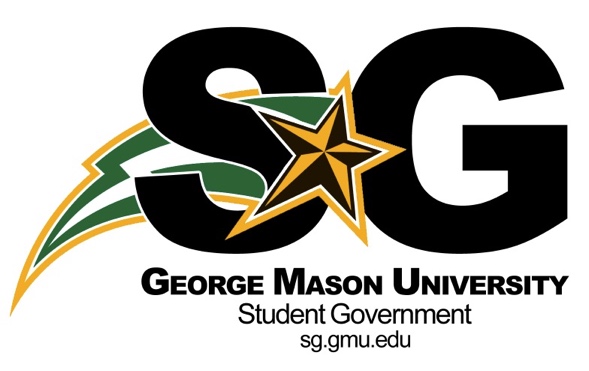 Things to keep in mind:Aim to complete your initiative at least six weeks prior to your goal completion date, plan ahead!!Work with your Executive/Senate counterparts. Divide tasks, reach out to orgs/departments, speak with administration, etc.If PR is needed for your initiative, make sure you give them plenty of time to make the content for it. Keep leadership well informed throughout your initiative process! They should be involved in every step of the way!Initiative Checklist | Task Person AssignedDue Date Completed Solidify initiative participantsSet up meetings with appropriate administratorsUpdate Student Government about initiative ideaSubmit a Resolution Submit a Bill (if needed)Fill out the Student Government PR Graphics Request at least TWO WEEKS in advance (if needed)Form at this link:  https://docs.google.com/forms/d/e/1FAIpQLSe3sw7sXHtt-p0FIzbZyRbVwtGAv96iJ-rJU8xrh5nEgCutwQ/viewform 